Газовый генератор резервного электроснабжения с воздушным охлаждением.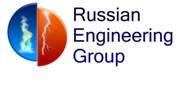 Модель HG7500(SE) (6,0 кВт).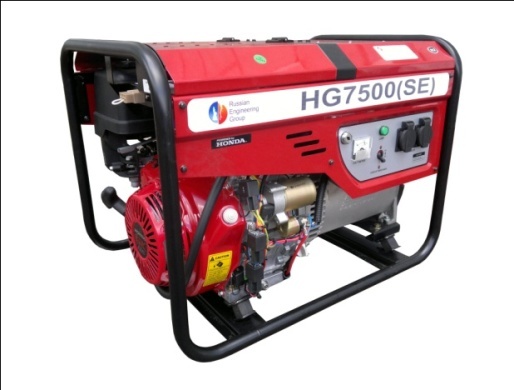 оригинальный двигатель HONDA GX390 (Япония); модель альтернатора Linz (Италия);ручной старти электрический старт (аккумулятор в комплекте);увеличенный срок эксплуатации;выбор топлива – метан/пропан-бутан/биогаз;современный синхронный генератор бесщёточного типа;датчик уровня масла с автоматической остановкой двигателя; разрешается установка внутри помещений (с соблюдением технических условий);уникальная система подачи газового топлива;встроенный датчик давления газа в газовом генераторе, дающий возможность работы при сверх низком давлении в магистрали (до 0,8 кПа);формирование пусковой дозы для полностью легкого запуска;звуковой сигнал, напоминающий о необходимости проведения ТО;устойчивость при кратковременной пиковой перегрузке до 7,5 кВа (включение мощных потребителей);надежная, мощная мини электростанция, идеально подходит для использования в загородных домах, стройплощадках и других объектах в качестве резервного источника питания.СпецификацияГенераторREG HG7500(SE)МЕТАН. Номинальная мощность/Максимальная мощность5,0кВт/5,5 кВтПРОПАН. Номинальная мощность/Максимальная мощность5,5 кВт/6,0 кВтКоэффициент мощности (cosф)1Частота тока50 ГцНоминальное выходное напряжение220 ВФаза1Сила тока26,1 АВыход постоянного токанетАвтоматический регулятор напряженияестьЗащита от перегрузкиестьВес 85 кгГабаритные размеры, мм680х510х510ДвигательМодельHONDA GX390Объем двигателя389 см3Количество цилиндров1Мощность двигателя13,0 л.с./9,5 квтЧастота вращения3000 об./мин.Объем масляной системы1,1 л.Потребление топлива при максимальной нагрузке0,30 кг/кВт.ч. (пропан) / 0,40 м3/кВт.ч. (метан)Уровень шума75 дБ